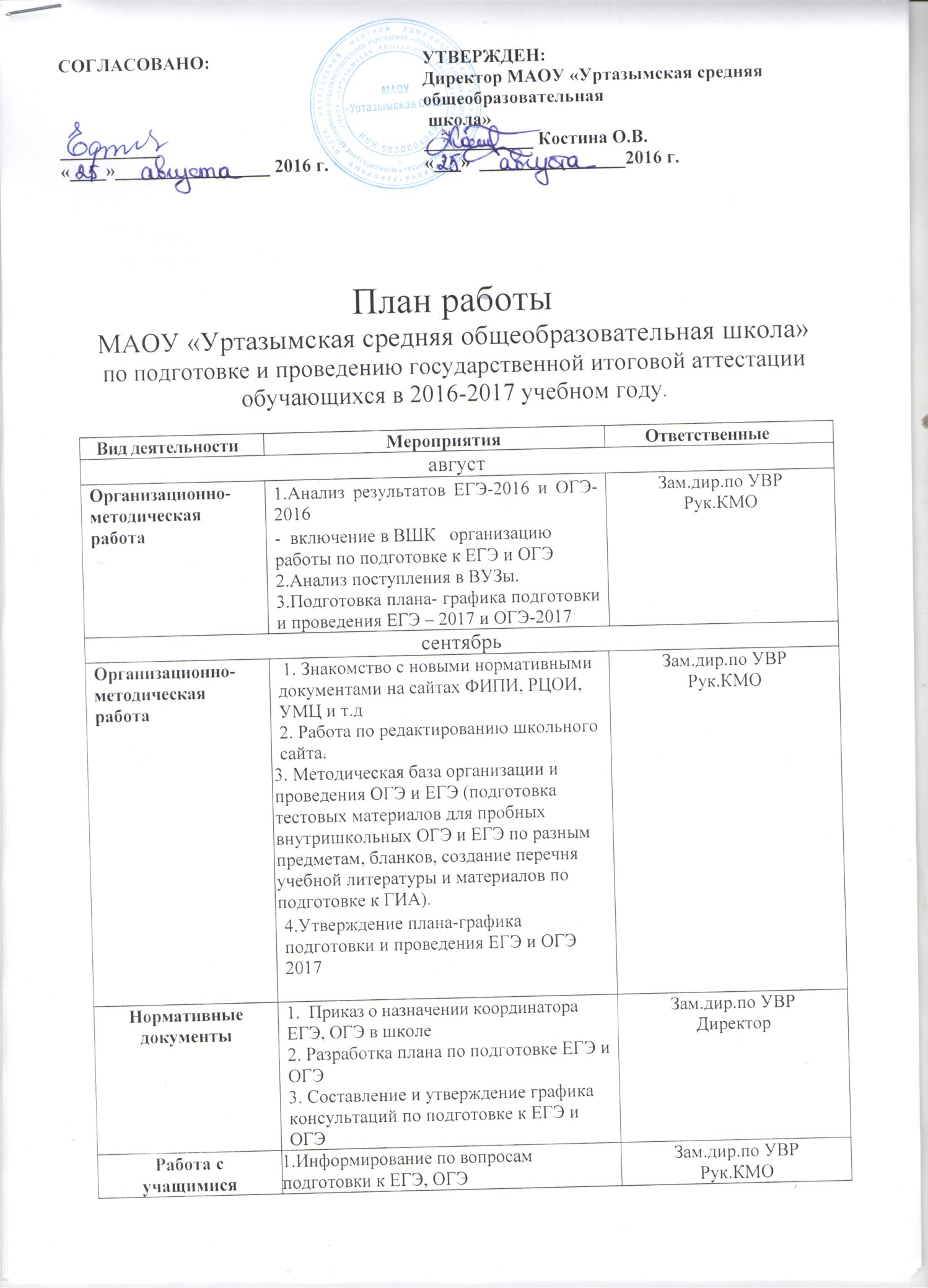 Вид деятельностиМероприятияОтветственныеРабота с учащимися 2.Проведение бесед с выпускниками по проблемам участия в ОГЭ и ЕГЭ-2016:-цели, содержание и  особенности проведения ОГЭ и ЕГЭ и связанные с ними особенности подготовки3. КИМы,официальные сайты ЕГЭ и ОГЭ4. Участие в мониторингеРук.КМОкл.руководителиРук.КМОкл.руководителиРабота с родителями1.Подготовка рекомендаций для родителей2.Индивидуальные консультации родителейЗам.дир.по УВРКл.руководителиЗам.дир.по УВРКл.руководителиРабота спедагогическимколлективом1. Информационная работа2. Планирование работы по подготовке учащихся к ЕГЭ  на уроках.3. Работа с классным руководителем: контроль за успеваемостью и посещаемостью; психологические особенности учащихся4. Информирование о нормативно-правовой базе проведения ГИАЗам.дир.по УВРРук.КМОкл.руководителиЗам.дир.по УВРРук.КМОкл.руководителиоктябрьоктябрьоктябрьОрганизационно-методическая работа1.Подготовка информационного стенда для учащихся и их родителей «ОГЭ, ЕГЭ» в классах2. Контроль за выполнением санитарных требований, предъявляемых к учебной нагрузке 9, 11 кл3. Подготовка справочных, информационных и учебно-тренировочных материалов и оформление доступа к информационным ресурсам (стенды, настенные плакаты и стенгазеты; графики консультаций для выпускников, сдающих ОГЭ и ЕГЭ, рабочие места и выделенное время для обращения к Интернет-ресурсам и т.п.)ДиректорЗам.дир.по УВРРук.КМОбиблиотекарьНормативные документы1.Первичное анкетирование. Сбор письменных заявлений выпускников о выборе экзаменов в форме ЕГЭ, ОГЭ2. Подготовка ведомости учета ознакомления учащихся с инструкцией по ЕГЭ, ОГЭЗам.дир.по УВРКл.руководителиРабота с учащимися1.Проведение классным руководителем беседы по темам:-содержание и цели проведения ГИА; - выбор оптимального количества предметов для сдачи в форме ОГЭ; ЕГЭ;-организация и технология проведения ОГЭ; ЕГЭ;2. Информирование по вопросам подготовки к итоговой аттестации:- знакомство с инструкцией по подготовке к итоговой аттестации;- правила поведения на экзаменах.- работа с заданиями различной сложности. Работа по заполнению бланков.3.Информационная работа по вопросам апелляции, присутствия общественных наблюдателей во время проведения экзаменов4.Проведение контрольных, срезовых работ (по отдельному плану)Зам.дир.по УВРКл.руководителипредметникиРабота с родителями1. Родительское собрание:ГИА-2017Зам.дир.по УВРКл.руководителиРабота спедагогическимколлективом1.Обеспечение готовности учащихся выполнять задания различного уровня сложности2. Использование ИКТ при подготовке учащихся к итоговой форме аттестации в формате ЕГЭ, ОГЭ3. Работа с классными руководителями по изучению индивидуальных особенностей учащихся (с целью выработки оптимальной стратегии подготовки к экзаменам).4. Выявление «групп риска»;методика анализа экзаменационной работы и проблемы;Зам.дир.по УВРКл.руководителиучителя предметникиноябрьноябрьноябрьОрганизационно-методическая работаИнструктивно – методическая работа с классными руководителями, учителями, учащимися, родителями о целях и технологиях итоговой аттестации.Зам.дир.по УВРКл.руководителиНормативные документыПодготовка базы данных по школе на электронном носителе, сбор копий паспортов учащихся 9, 11-х классовЗам.дир.по УВРКл.руководителиРабота с учащимися1.Психологическая подготовка к ГИА. Индивидуальное консультирование учащихся.2. Проведение тренингов по подготовке к экзаменам;3.Индивидуальное консультирование4. Работа с бланками: типичные ошибки в заполнении бланков5.Работа с заданиями различной сложности.6.Диагностическое тестированиеЗам.дир.по УВРКл.руководителиРуководители КМОРабота с родителямиИндивидуальное информирование и консультирование по вопросам, связанных с ЕГЭ, ОГЭЗам.дир.по УВРКл.руководителиРабота спедагогическимколлективом1.Информирование по вопросам подготовки учащихся к ЕГЭ, ОГЭ2. Разработка  учителями  предметниками индивидуальных программ для выпускников, не прошедших мин. порога при диагностическом тестировании. 3.  Работа с классными руководителями (формирование базы данных, учет посещаемости, анализ причин пропусков уроков, информирование родителей, работа с дневниками учащихся.)Зам.дир.по УВРКл.руководителиУчителя предметникидекабрьдекабрьдекабрьОрганизационно-методическая работа1.Подготовка и распространение методических пособий (образцов, тестов) по ЕГЭ, ОГЭ2. Формирование базы данных выпускников.  Коррекция.3. Уровень подготовленности участников  ЕГЭ,ОГЭ4. Посещение уроков учителей предметников, работающих в 9, 11 классах (по плану ВШК)ДиректорЗам.дир.по УВРКл.руководителиРуководители КМОНормативные документы1.Оформление протокола родительского собрания и листа ознакомления родителей с нормативными документами 9-х и 11-х классов2. Первичное анкетирование: сбор письменных заявлений выпускников о выборе экзаменов в форме ОГЭ и ЕГЭ.Зам.дир.по УВРКл.руководителиРабота с учащимися1.Психологическая подготовка к  ГИА. Индивидуальное консультирование учащихся. Рекомендации по подготовке к ГИА.2. Работа с заданиями различной сложности. Работа с бланками3. Классные часы, беседы с выпускниками по вопросам участия в ГИА — 2017; цели, содержание и особенности проведения  и связанные с ними особенности подготовки;определение выбора учащимися предметов для сдачи 4. Тестовые полугодовые контрольные работы по предметам.Зам.дир.по УВРКл.руководителиУчителя предметникиРабота с родителями1.Контроль подготовки к экзаменам2. Родительское собрание для родителей учащихся 9-х  и 11 классов: Психологические особенности подготовки к ГИА. О порядке подготовки и проведения  ГИА (нормативные документы, КИМы, сайты и т.д.)Зам.дир.по УВРКл.руководителиРабота спедагогическимколлективом1.Работа с классными руководителями. Совместный контроль подготовки к ЕГЭ,  ОГЭ.2. Анализ всех диагностических работ за 1-ое полугодие3.Контроль подготовки к экзаменамЗам.дир.по УВРКл.руководителиУчителя предметникиянварьянварьянварьОрганизационно-методическая работа1.Подготовка к репетиционным экзаменам.ВШК,  контроль за работой учителей в информационной среде для подготовки учащихся 9-х и 11 классов к сдаче  ОГЭ и ЕГЭ.Контроль за проведением элективных курсов.Контроль по ведению классных журналов.Зам.дир.по УВРКл.руководителиучителя предметникиНормативные документы1.Знакомство с новыми нормативными документами на сайтах ФИПИ, РЦОИ, УМЦ и т.д2.Изучение Положения об итоговой аттестации в 2017 году;3. Формирование базы данных организаторов проведения ГИА.ДиректорЗам.дир.по УВРКл.руководителиРабота с учащимися1.Психологическая подготовка к ЕГЭ. Индивидуальное консультирование учащихся. Рекомендации по подготовке к ЕГЭ, ОГЭ2. Работа с заданиями различной сложности. Работа по заполнению бланков.3. Собрание учащихся 9, 11-классов «О порядке,  подготовке и проведении ОГЭ, ЕГЭ»Зам.дир.по УВРКл.руководителиучителя предметникиРабота с родителями1.Родительское собрание для выпускников и родителей по вопросам подготовки и участия в ГИА2.Индивидуальное информирование и консультирование по вопросам, связанными с ГИАЗам.дир.по УВРКл.руководителиРабота спедагогическимколлективом1.Изучение нормативных документов по организации ГИА в 2016-2017 учебном году.2.Оформление классных стендов.3.Составление графика проведения консультаций на 2-ое полугодие.Зам.дир.по УВРКл.руководителиРуководители КМОфевральфевральфевральОрганизационно-методическая работа1.Подготовка раздаточных материалов для выпускников-памяток для участвующих в ЕГЭ, ОГЭ2. Коррекция базы данных по выпускникам3. Инструктивные совещания с выпускниками и родителями, педагогами по организации и проведению ЕГЭ, ОГЭ4. Прием заявлений на выбор предметовЗам.дир.по УВРКл.руководителиНормативные документыОформление листа ознакомления выпускников с памяткой о правилах проведения ЕГЭ, ОГЭЗам.дир.по УВРКл.руководителиРабота с учащимися1.Психологическая подготовка к итоговой аттестации. Индивидуальное консультирование учащихся. Рекомендации по подготовке к итоговой аттестации2.Работа с заданиями различной сложности. Работа по заполнению бланков.3.Выбор (окончательный ) дополнительных экзаменов.4.Оформление письменных заявлений учащихся 9 и  11 классов о выборе экзаменов в форме ЕГЭ, ОГЭ5.Подготовка к пробным экзаменамЗам.дир.по УВРКл.руководителиУчителя предметникиРабота с родителямиИндивидуальное информирование и консультирование по работе, связанной с итоговой аттестациейЗам.дир.по УВРКл.руководителиРабота с педагогическим коллективом1.Обучение учителей –  операторов2.Ведение тематического учета знаний и умений учащихся;3.Разработка программ сопутствующего повторения, системы компенсаторных мер.Зам.дир.по УВРучителя предметникимартмартмартОрганизационно-методическая работа1.Подготовка к выступлению на родительском собрании по вопросам подготовки к  ГИА2.Организация проведения пробных экзаменов на районном и школьном уровнях3.Уточнение пунктов проведения ОГЭ, ЕГЭ.ДиректорЗам.дир.по УВРКл.руководителиНормативные документы1.Оформление документации по ГИА:- оформление письменных заявлений учащихся 9, 11 классов о выборе государственных экзаменов.- назначение представителей на ППЭ.2. Оформление протокола родительского собрания и листа ознакомления родителей с нормативными документами3.Приказ о направлении на пробный экзамен учащихсяДиректорЗам.дир.по УВРКл.руководителиРабота с учащимися1.Занятия «Работа по заполнению бланков ОГЭ, ЕГЭ»2.Психологическая подготовка к ГИА. Проведение тренингов3.Пробные экзамены4.Семинар «Права и обязанности участников ГИА»5.Семинар «Порядок использования результатов ЕГЭ, ОГЭ при поступлении в вузы, ссузы»ДиректорЗам.дир.по УВРКл.руководителиРабота с родителямиПроведение родительского собрания, посвященного вопросам подготовки учащихся к ГИА, о проведении пробного экзаменаДиректорЗам.дир.по УВРКл.руководителиРабота спедагогическимколлективом1.Работа с классными руководителями. Мониторинг успеваемости по предметам, выбираемых на экзамен в форме ЕГЭ, ОГЭ. Контроль подготовки к ЕГЭ, ОГЭ2. Занятия «Работа по заполнению бланков ЕГЭ, ОГЭ»3. Формирование базы педагогических кадров, работающих в качестве организаторов и наблюдателей ЕГЭ и ОГЭ на ППЭ, экспертов по предметам.ДиректорЗам.дир.по УВРКл.руководителиапрельапрельапрельОрганизационно-методическая работа1.Оформление уведомлений на ЕГЭ, ОГЭ 2. Совещание: «Организация итоговой аттестации выпускников школы»3.Обновление стенда, посвященного ОГЭ и ЕГЭ.4. Организация обучения учителей, принимающих участие в ГИА.5. Участие в обучающих семинарах для организаторов ППЭ, руководителей ППЭДиректорЗам.дир.по УВРКл.руководителиНормативные документы1.Оформление сводной таблицы (списков) участников экзаменационных испытаний по выбору.2.Приказ об утверждение состава школьных комиссий: экзаменационной, конфликтной, предметных. 3.Приказ о допуске учащихся  к итоговой  аттестации.ДиректорЗам.дир.по УВРКл.руководителиРабота с учащимися1.Индивидуальная работа с учащимися по подготовке к ОГЭ и ЕГЭ, индивидуальное консультирование учащихся.2. Самостоятельная работа учащихся с литературой по ОГЭ и ЕГЭ, электронными изданиями3. Работа с демонстрационными версиями ЕГЭ, ОГЭРуководители КМОКл.руководителиРабота с родителями1.Проведение собрания с родителями выпускников.- порядок окончания учебного года.-о  результатах ГИА и выставлении итоговых оценок, получение аттестатов.-об организации приема и рассмотрении апелляций по результатам ГИА.ДиректорЗам.дир.по УВРКл.руководителиРабота спедагогическимколлективом1.Работа с классными руководителями. Контроль подготовки к ГИА.2. Инструктаж  учителей предметников, членов экзаменационных комиссий, членов конфликтной комиссии по вопросам проведения итоговой аттестации .3. Обучение организаторов ОГЭ.ДиректорЗам.дир.по УВРКл.руководителимаймаймайОрганизационно-методическая работа1.Размещение на информационном стенде сроков сдачи  ГИА2. Подготовка графика проведения консультаций3. Выдача уведомлений выпускникам, допущенным к сдаче ЕГЭ, ОГЭ4. Педагогический совет по допуску выпускников к ГИА-20175. Организация проведения основных экзаменов в форме ЕГЭ, ОГЭ6. Организация проведения апелляции.7.Получение протоколов апелляций, экзаменов, проводимых в резервные срокиДиректорЗам.дир.по УВРКл.руководителиНормативные документы1.Подготовка приказа о допуске учащихся 9, 11 -х классов к сдаче ЕГЭ,  ОГЭ2. Оформление приказа на сопровождающих и списков учащихся, сдающих ОГЭ и ЕГЭ в определенные сроки .ДиректорЗам.дир.по УВРКл.руководителиРабота с учащимися1.Работа с заданиями различной сложности. Рекомендации по подготовке к ГИА. Работа по заполнению бланков.2.Оповещение учащихся о способе их доставки к месту проведения ЕГЭ, ОГЭВыдача уведомлений выпускникам, допущенным к сдаче ЕГЭ, ОГЭ.  ДиректорЗам.дир.по УВРКл.руководителиРабота с родителямиИндивидуальное информирование и консультирование по вопросам, связанным с ГИА .Зам.дир.по УРКл.руководителиРабота спедагогическимколлективом1.Информационная работа с классными руководителями.2. Инструктаж  учителей предметников, членов экзаменационных комиссий, членов конфликтной комиссии по вопросам проведения итоговой аттестации .3.Обучение организаторов ГИА.4. Проведение педагогического совета по допуску выпускников к ГИА-2017: -отчет о результатах пробного экзамена;-отчет о результатах работ по допуску;-	отчёт ответственных за проведение ОГЭ и ЕГЭ о результатах работы за год;-ознакомление с приказом по организации участия в ГИА .ДиректорЗам.дир.по УВРКл.руководителиРуководители КМОиюньиюньиюньОрганизационно-методическая работа1. Организация проведения апелляций: выдача бланков заявлений выпускников2. Анализ результатов основных экзаменов. Подготовка итогового отчета о проведении ГИА3. Формирование базы данных о результатах экзаменов.4. Организация работы по сопровождению на ЕГЭ, ОГЭ5.  Организация  своевременного ознакомления с протоколами результатов ЕГЭ и ОГЭ6.  Планирование работы по улучшению сдачи ГИА на 2017-18 учебный год.ДиректорЗам.дир.по УВРКл.руководителиРуководители КМОНормативные документы1.Приказы на сопровождение учащихся на ЕГЭ, ОГЭ2. Формирование отчетов по результатам. ЕГЭ, ОГЭ3. Подготовка справки о качестве проведения и результатах ЕГЭ, ОГЭ4. Получение и оформление аттестатовДиректорЗам.дир.по УВРКл.руководителиРуководители КМО